Рукодельницы КОЦДЮТТ приняли участиев региональном конкурсе-выставке«Новогодний дизайн-проект»(в рамках регионального фестиваля «От истоков к современности»)Созданные ими работы представлены на выставке конкурсаи не остались без внимания жюри.Дипломом III  степени награжд енаШилова Валерия(педагог - Силенок Наталья Александровна)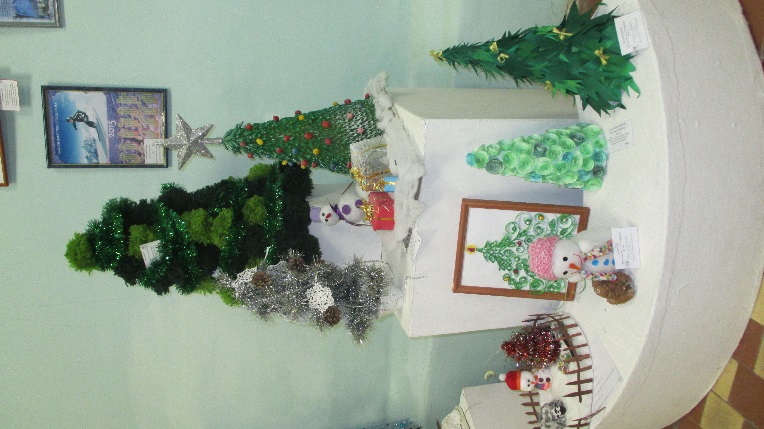 Поощрительным Дипломомотмечена работаМ алковой Надежды(педагог Писаренко Ирина Викторовна)Дипломом отмечена работаВанеевой Анастасии(педагог Писаренко Ирина Викторовна)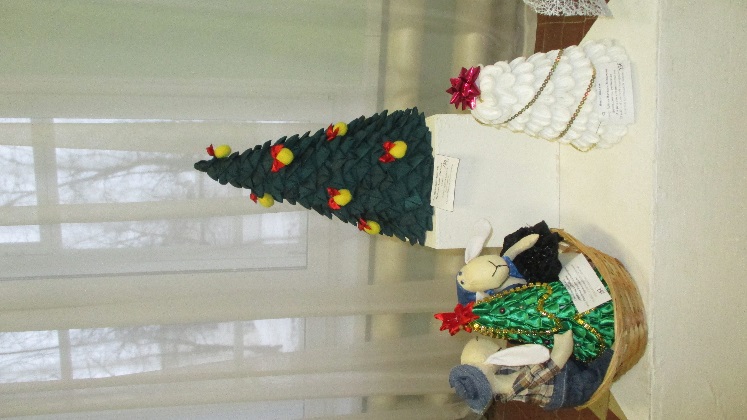 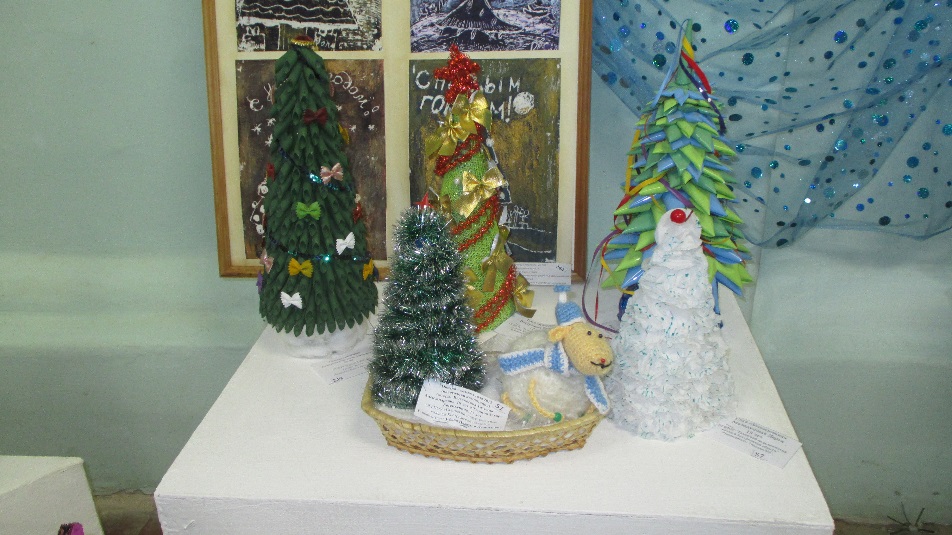 ПОЗДРАВЛЯЕММАСТЕРИЦ НАШЕГО ЦЕНТРА!!!